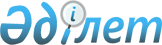 О внесении изменений в решение Кармакшинского районного маслихата от 23 декабря 2020 года №404 "О районном бюджете на 2021-2023 годы"
					
			С истёкшим сроком
			
			
		
					Решение Кармакшинского районного маслихата Кызылординской области от 5 мая 2021 года № 52. Зарегистрировано Департаментом юстиции Кызылординской области 11 мая 2021 года № 8350. Прекращено действие в связи с истечением срока
      В соответствии со статьей 109 Кодекса Республики Казахстан "Бюджетный кодекс Республики Казахстан", подпунктом 1) пункта 1 статьи 6 Закона Республики Казахстан "О местном государственном управлении и самоуправлении в Республике Казахстан" Кармакшинский районный маслихат РЕШИЛ:
      1. Внести в решение Кармакшинского районного маслихата от 23 декабря 2020 года № 404 "О районном бюджете на 2021-2023 годы" (зарегистрировано в Реестре государственной регистрации нормативных правовых актов за номером 7950) следующие изменения:
      пункт 1 изложить в следующей редакции:
      "1. Утвердить районный бюджет на 2021-2023 годы согласно приложениям 1, 2 и 3 соответственно, в том числе на 2021 год в следующих объемах:
      1) доходы – 17 597 777,3 тысяч тенге, в том числе:
      налоговые поступления – 1 095 579 тысяч тенге;
      неналоговые поступления – 26 310 тысяч тенге;
      поступления от продажи основного капитала – 33 985 тысяч тенге;
      поступления трансфертов – 16 441 903,3 тысяч тенге;
      2) затраты – 18 501 040,1 тысяч тенге;
      3) чистое бюджетное кредитование – 99 282,7 тысяч тенге;
      бюджетные кредиты – 219 386,6 тысяч тенге;
      погашение бюджетных кредитов – 120 103,9 тысяч тенге;
      4) сальдо по операциям с финансовыми активами – 5 820 тысяч тенге;
      приобретение финансовых активов – 5 820 тысяч тенге;
      5) дефицит (профицит) бюджета – -1 008 365,5 тысяч тенге;
      6) финансирование дефицита (использование профицита) бюджета – 1 008 365,5 тысяч тенге.".
      Приложения 1, 4 к указанному решению изложить в новой редакции согласно приложениям 1, 2 к настоящему решению. 
      2. Настоящее решение вводится в действие с 1 января 2021 года и подлежит официальному опубликованию. Районный бюджет на 2021 год Целевые трансферты в районный бюджет на 2021 год, выделенные за счет областного бюджета
					© 2012. РГП на ПХВ «Институт законодательства и правовой информации Республики Казахстан» Министерства юстиции Республики Казахстан
				
      Председатель сессии Кармакшинского районного маслихата 

Б. Жұмабаев

      Секретарь Кармакшинского районного маслихата 

Ә. Қошалақов
Приложение 1 к решениюКармакшинского районного маслихатаот 5 мая 2021 года № 52Приложение 1 к решениюКармакшинского районного маслихатаот " 23 " декабря 2020 года №404
Категория
Категория
Категория
Категория
Сумма, тысяч тенге
Класс
Класс
Класс
Сумма, тысяч тенге
Подкласс
Подкласс
Сумма, тысяч тенге
Наименование
Сумма, тысяч тенге
1.Доходы
17597777,3
1
Налоговые поступления
1095579
01
Подоходный налог
374042
1
Корпоративный подоходный налог
62000
2
Индивидуальный подоходный налог
312042
03
Социальный налог
285000
1
Социальный налог
285000
04
Hалоги на собственность
399960
1
Hалоги на имущество
241360
3
Земельный налог
3600
4
Hалог на транспортные средства
155000
05
Внутренние налоги на товары, работы и услуги
17283
2
Акцизы
8047
3
Поступления за использование природных и других ресурсов
5513
4
Сборы за ведение предпринимательской и профессиональной деятельности
3723
08
Обязательные платежи, взимаемые за совершение юридически значимых действий и (или) выдачу документов уполномоченными на то государственными органами или должностными лицами
19294
1
Государственная пошлина
19294
2
Неналоговые поступления
26310
01
Доходы от государственной собственности
7809
5
Доходы от аренды имущества, находящегося в государственной собственности
7707
7
Вознаграждения по кредитам, выданным из государственного бюджета
102
06
Прочие неналоговые поступления
18501
1
Прочие неналоговые поступления
18501
3
Поступления от продажи основного капитала
33985
01
Продажа государственного имущества, закрепленного за государственными учреждениями
2563
1
Продажа государственного имущества, закрепленного за государственными учреждениями
2563
03
Продажа земли и нематериальных активов
31422
1
Продажа земли
27563
2
Продажа нематериальных активов
3859
4
Поступления трансфертов 
16441903,3
01
Трансферты из нижестоящих органов государственного управления
11659,8
3
Трансферты из бюджетов городов районного значения, сел, поселков, сельских округов
11659,8
02
Трансферты из вышестоящих органов государственного управления
16430243,5
2
Трансферты из областного бюджета
16430243,5
Функциональная группа 
Функциональная группа 
Функциональная группа 
Функциональная группа 
Сумма, тысяч тенге
Администратор бюджетных программ
Администратор бюджетных программ
Администратор бюджетных программ
Сумма, тысяч тенге
Программа
Программа
Сумма, тысяч тенге
Наименование
Сумма, тысяч тенге
2.Затраты
18501040,1
01
Государственные услуги общего характера
1129602,4
112
Аппарат маслихата района (города областного значения)
31846
001
Услуги по обеспечению деятельности маслихата района (города областного значения)
28435
003
Капитальные расходы государственного органа
3411
122
Аппарат акима района (города областного значения)
239557
001
Услуги по обеспечению деятельности акима района (города областного значения)
182681
003
Капитальные расходы государственного органа
56876
452
Отдел финансов района (города областного значения)
29835
001
Услуги по реализации государственной политики в области исполнения бюджета и управления коммунальной собственностью района (города областного значения)
26075
018
Капитальные расходы государственного органа
320
113
Целевые текущие трансферты нижестоящим бюджетам
3440
805
Отдел государственных закупок района (города областного значения)
17679
001
Услуги по реализации государственной политики в области управления государственных закупок на местном уровне
17679
453
Отдел экономики и бюджетного планирования района (города областного значения)
30732
001
Услуги по реализации государственной политики в области формирования и развития экономической политики, системы государственного планирования
30732
458
Отдел жилищно-коммунального хозяйства, пассажирского транспорта и автомобильных дорог района (города областного значения)
667363,4
001
Услуги по реализации государственной политики на местном уровне в области жилищно-коммунального хозяйства, пассажирского транспорта и автомобильных дорог
33071
113
Целевые текущие трансферты нижестоящим бюджетам
634292,4
493
Отдел предпринимательства, промышленности и туризма района (города областного значения)
23569
001
Услуги по реализации государственной политики на местном уровне в области развития предпринимательства, промышленности и туризма
23569
801
Отдел занятости, социальных программ и регистрации актов гражданского состояния района (города областного значения)
89021
001
Услуги по реализации государственной политики на местном уровне в сфере занятости, социальных программ и регистрации актов гражданского состояния
82072
003
Капитальные расходы государственного органа
120
113
Целевые текущие трансферты нижестоящим бюджетам
6829
02
Оборона
18813
122
Аппарат акима района (города областного значения)
17237
005
Мероприятия в рамках исполнения всеобщей воинской обязанности
17237
122
Аппарат акима района (города областного значения)
1576
006
Предупреждение и ликвидация чрезвычайных ситуаций масштаба района (города областного значения)
581
007
Мероприятия по профилактике и тушению степных пожаров районного (городского) масштаба, а также пожаров в населенных пунктах, в которых не созданы органы государственной противопожарной службы
995
03
Общественный порядок, безопасность, правовая, судебная, уголовно-исполнительная деятельность
10519,7
472
Отдел строительства, архитектуры и градостроительства района (города областного значения)
5622,7
066
Строительство объектов общественного порядка и безопасности
5622,7
458
Отдел жилищно-коммунального хозяйства, пассажирского транспорта и автомобильных дорог района (города областного значения)
4897
021
Обеспечение безопасности дорожного движения в населенных пунктах
4897
06
Социальная помощь и социальное обеспечение
2532874
801
Отдел занятости, социальных программ и регистрации актов гражданского состояния района (города областного значения)
967019
010
Государственная адресная социальная помощь
967019
801
Отдел занятости, социальных программ и регистрации актов гражданского состояния района (города областного значения)
1470883
004
Программа занятости
669949
006
Оказание социальной помощи на приобретение топлива специалистам здравоохранения, образования, социального обеспечения, культуры, спорта и ветеринарии в сельской местности в соответствии с законодательством Республики Казахстан
33406
007
Оказание жилищной помощи
321691
009
Материальное обеспечение детей-инвалидов, воспитывающихся и обучающихся на дому
7066
011
Социальная помощь отдельным категориям нуждающихся граждан по решениям местных представительных органов
103891
014
Оказание социальной помощи нуждающимся гражданам на дому
82587
017
Обеспечение нуждающихся инвалидов обязательными гигиеническими средствами и предоставление услуг специалистами жестового языка, индивидуальными помощниками в соответствии с индивидуальной программой реабилитации инвалида
145360
023
Обеспечение деятельности центров занятости населения
106933
801
Отдел занятости, социальных программ и регистрации актов гражданского состояния района (города областного значения)
94972
018
Оплата услуг по зачислению, выплате и доставке пособий и других социальных выплат
3518
020
Размещение государственного социального заказа в неправительственных организациях
15102
050
Обеспечение прав и улучшение качества жизни инвалидов в Республике Казахстан
76352
07
Жилищно-коммунальное хозяйство
2766104,5
458
Отдел жилищно-коммунального хозяйства, пассажирского транспорта и автомобильных дорог района (города областного значения)
4581
004
Обеспечение жильем отдельных категорий граждан
4247
049
Проведение энергетического аудита многоквартирных жилых домов
334
472
Отдел строительства, архитектуры и градостроительства района (города областного значения)
1680252
003
Проектирование и (или) строительство, реконструкция жилья коммунального жилищного фонда
1589385
004
Проектирование, развитие и (или) обустройство инженерно-коммуникационной инфраструктуры
6867
098
Приобретение жилья коммунального жилищного фонда
84000
458
Отдел жилищно-коммунального хозяйства, пассажирского транспорта и автомобильных дорог района (города областного значения)
11043,5
028
Развитие коммунального хозяйства
11043,5
472
Отдел строительства, архитектуры и градостроительства района (города областного значения)
1067794
005
Развитие коммунального хозяйства
3011
006
Развитие системы водоснабжения и водоотведения
901208
058
Развитие системы водоснабжения и водоотведения в сельских населенных пунктах
163575
458
Отдел жилищно-коммунального хозяйства, пассажирского транспорта и автомобильных дорог района (города областного значения)
2434
015
Освещение улиц в населенных пунктах
2434
08
Культура, спорт, туризм и информационное пространство
739311,7
455
Отдел культуры и развития языков района (города областного значения)
148600
003
Поддержка культурно-досуговой работы
148600
465
Отдел физической культуры и спорта района (города областного значения)
89747
001
Услуги по реализации государственной политики на местном уровне в сфере физической культуры и спорта
11680
005
Развитие массового спорта и национальных видов спорта
12244
006
Проведение спортивных соревнований на районном (города областного значения) уровне
1456
007
Подготовка и участие членов сборных команд района (города областного значения) по различным видам спорта на областных спортивных соревнованиях
64367
472
Отдел строительства, архитектуры и градостроительства района (города областного значения)
284775,5
008
Развитие объектов спорта
284775,5
455
Отдел культуры и развития языков района (города областного значения)
107369
006
Функционирование районных (городских) библиотек
106680
007
Развитие государственного языка и других языков народа Казахстана
689
456
Отдел внутренней политики района (города областного значения)
22677
002
Услуги по проведению государственной информационной политики
22677
455
Отдел культуры и развития языков района (города областного значения)
38756
001
Услуги по реализации государственной политики на местном уровне в области развития языков и культуры
18625
032
Капитальные расходы подведомственных государственных учреждений и организаций
647
113
Целевые текущие трансферты нижестоящим бюджетам
19484
456
Отдел внутренней политики района (города областного значения)
47387,2
001
Услуги по реализации государственной политики на местном уровне в области информации, укрепления государственности и формирования социального оптимизма граждан
27763,8
003
Реализация мероприятий в сфере молодежной политики
18623,4
006
Капитальные расходы государственного органа
1000
09
Топливно-энергетический комплекс и недропользование
12481,3
458
Отдел жилищно-коммунального хозяйства, пассажирского транспорта и автомобильных дорог района (города областного значения)
12481,3
019
Развитие теплоэнергетической системы
12481,3
10
Сельское, водное, лесное, рыбное хозяйство, особо охраняемые природные территории, охрана окружающей среды и животного мира, земельные отношения
119587
462
Отдел сельского хозяйства района (города областного значения)
26357
001
Услуги по реализации государственной политики на местном уровне в сфере сельского хозяйства
26357
463
Отдел земельных отношений района (города областного значения)
40713
001
Услуги по реализации государственной политики в области регулирования земельных отношений на территории района (города областного значения)
22221
004
Организация работ по зонированию земель
15000
006
Землеустройство, проводимое при установлении границ районов, городов областного значения, районного значения, сельских округов, поселков, сел
3492
462
Отдел сельского хозяйства района (города областного значения)
52517
099
Реализация мер по оказанию социальной поддержки специалистов 
52517
11
Промышленность, архитектурная, градостроительная и строительная деятельность
42634
472
Отдел строительства, архитектуры и градостроительства района (города областного значения)
42634
001
Услуги по реализации государственной политики в области строительства, архитектуры и градостроительства на местном уровне
42634
12
Транспорт и коммуникации
276940
458
Отдел жилищно-коммунального хозяйства, пассажирского транспорта и автомобильных дорог района (города областного значения)
276940
022
Развитие транспортной инфраструктуры
253
023
Обеспечение функционирования автомобильных дорог
37566
051
Реализация приоритетных проектов транспортной инфраструктуры
239121
13
Прочие
101793,9
472
Отдел строительства, архитектуры и градостроительства района (города областного значения)
7317
026
Развитие индустриальной инфраструктуры в рамках Государственной программы поддержки и развития бизнеса "Дорожная карта бизнеса-2025"
7317
452
Отдел финансов района (города областного значения)
24953
012
Резерв местного исполнительного органа района (города областного значения)
24953
458
Отдел жилищно-коммунального хозяйства, пассажирского транспорта и автомобильных дорог района (города областного значения)
69523,9
040
Реализация мер по содействию экономическому развитию регионов в рамках Программы развития регионов до 2025 года
69523,9
14
Обслуживание долга
9504
452
Отдел финансов района (города областного значения)
9504
013
Обслуживание долга местных исполнительных органов по выплате вознаграждений и иных платежей по займам из областного бюджета
9504
15
Трансферты
10740874,6
452
Отдел финансов района (города областного значения)
10740874,6
006
Возврат неиспользованных (недоиспользованных) целевых трансфертов
14232,6
024
Целевые текущие трансферты из нижестоящего бюджета на компенсацию потерь вышестоящего бюджета в связи с изменением законодательства
10061872
038
Субвенции
664770
3.Чистое бюджетное кредитование
99282,7
Бюджетные кредиты
219386,6
10
Сельское, водное, лесное, рыбное хозяйство, особо охраняемые природные территории, охрана окружающей среды и животного мира, земельные отношения
219386,6
462
Отдел сельского хозяйства района (города областного значения)
219386,6
008
Бюджетные кредиты для реализации мер социальной поддержки специалистов
219386,6
5
Погашение бюджетных кредитов
120103,9
 01
Погашение бюджетных кредитов
120103,9
1
Погашение бюджетных кредитов, выданных из государственного бюджета
116533
2
Возврат сумм бюджетных кредитов
3570,9
4. Сальдо по операциям с финансовыми активами
5820
Приобретение финансовых активов
5820
458
Отдел жилищно-коммунального хозяйства, пассажирского транспорта и автомобильных дорог района (города областного значения)
5820
065
Формирование или увеличение уставного капитала юридических лиц
5820
5. Дефицит (профицит) бюджета
-1008365,5
6. Финансирование дефицита (использование профицита) бюджета
1008365,5
7
Поступления займов
864394,5
01
Внутренние государственные займы
864394,5
2
Договоры займа
864394,5
16 
Погашение займов
120103,9
452
Отдел финансов района (города областного значения)
120103,9
008
Погашение долга местного исполнительного органа перед вышестоящим бюджетом
116533
021
Возврат неиспользованных бюджетных кредитов, выданных из местного бюджета
3570,9
8
Используемые остатки бюджетных средств
264074,9
01
Остатки бюджетных средств
264074,9
1
Свободные остатки бюджетных средств
264074,9Приложение 2 к решениюКармакшинского районного маслихатаот 5 мая 2021 года № 52Приложение 4 к решениюКармакшинского районного маслихатаот " 23 " декабря 2020 года №404
№
Наименование
Сумма, 
тысяч тенге
Целевые текущие трансферты:
587 606
1
выплата единовременной социальной помощи ветеранам Великой Отечественной войны, ветераны, приравненные по льготам к ветеранам Великой Отечественной войны, ветераны труда и другие лица, на которых распространяется действие Закона Республики Казахстан от 6 мая 2020 года "О ветеранах"
30 500
2
оказание социальной помощи для обучения студентов из числа семей социально-уязвимых слоев населения по востребованным в регионе специальностям
30 658
3
оказание социальной помощи для больных туберкулезом, находящихся на поддерживающей фазе лечения
18 202
4
оказание социальной помощи детям, состоящим на диспансерном учете с гематологическими заболеваниями, включая гемобластозы и апластическую анемию
2 128
5
реализация текущих мероприятий, направленных на развитие рынка труда в рамках Государственной программы развития продуктивной занятости и массового предпринимательства на 2017 – 2021 годы "Еңбек"
51 521
6
обеспечение прав и улучшение качества жизни инвалидов в Республике Казахстан
9 259
7
оказание жилищной помощи гражданам Республики Казахстан проживающих в городе Байконыр
183 379
8
капитальный и средний ремонт автомобильной дороги, в том числе капитальный ремонт автомобильной дороги районного значения "Самара-Шымкент-Акжар-Комекбаев" в Кармакшинском районе
239 121
9
на оказание единовременной социальной помощи гражданам участвовавшим в ликвидации аварии на Чернобыльской АЭС
2 100
10
на обеспечение деятельности центра поддержки малообеспеченным семьям "Бакытты отбасы"
20 738
Целевые трансферты на развитие:
136 960,5
1 
Софинансирование проекта "Строительство систем водоснабжения в поселке Торетам Кармакшинского района" 
15 987
2 
Софинансирование проекта "Реконструкция систем водоснабжения и водоотведения города Байконыр Кызылординской области. I – очередь, I – этап. Водоотведение"
92 676
3
Разработка проектно-сметной документации по проекту "Установка солнечных батарей в районе пограничных посту Жанадария Кармакшинского района"
3 421,20
4
Проведение государственной экспертизы проекта "Установка солнечных батарей в районе пограничных посту Жанадария Кармакшинского района"
455,90
5
Разработка проектно-сметной документации по проекту "Установка солнечных батарей в районе пограничных посту Косшын Кармакшинского района"
3 421,20
6
Проведение государственной экспертизы проекта "Установка солнечных батарей в районе пограничных посту Косшын Кармакшинского района"
455,90
7
Разработка проектно-сметной документации по проекту "Установка солнечных батарей в районе пограничных посту Шопанказган Кармакшинского района"
3 421,20
8
Проведение государственной экспертизы проекта "Установка солнечных батарей в районе пограничных посту Шопанказган Кармакшинского района"
455,90
9
Разработка проектно-сметной документации проекта "Капитальный ремонт зданий отдела паграничного поста "Байконур"
6 910,60
10
Проведение государственной экспетризы проекта "Капитальный ремонт зданий отдела паграничного поста "Байконур"
1 133,60
11
Разработка проектно-сметной документации проекта "Капитальный ремонт военной части "Куандария"
1 831,10
12
Проведение государственной экспертизы проекта "Капитальный ремонт военной части "Куандария"
1 168,20
13
Разработка проектно-сметной документации по проекту "Строительство с установкой технических защит ограждения приграничной части Жанадария Кармакшинского района Кызылординской области"
959,60
14
Проведение государственной экспертизы проекта "Строительство с установкой технических защит оргаждения приграничной части Жанадария Кармакшинского района Кызылординской области"
235,90
15
Разработка проектно-сметной документации по проекту "Строительство с установкой технических защит ограждения приграничной части Косшын Кармакшинского района Кызылординской области"
959,60
16
Проведение государственной экспертизы проекта "Строительство с установкой технических защит ограждения приграничной части Косшын Кармакшинского района Кызылординской области"
235,90
17
Разработка проектно-сметной документации по проекту "Строительство с установкой технических защит ограждения приграничной части Шопанказган Кармакшинского района Кызылординской области"
959,60
18
Проведение государственной экспертизы проекта "Строительство с установкой технических защит ограждения приграничной части Шопанказган Кармакшинского района Кызылординской области"
235,90
19
Разработка проектно-сметной документации по проекту "Строительство с установкой технических защит ограждения в отделе пограничного поста "Байконур""
604,80
20
Проведение государственной экспертизы проекта "Строительство с установкой технических защит ограждения в отделе пограничного поста "Байконур""
235,90
21
Разработка проектно-сметной документации по проекту "Строительство с установкой технических защит ограждения приграничной части Куандария Кармакшинского района Кызылординской области"
959,70
22
Проведение государственной экспертизы проекта "Строительство с установкой технических защит ограждения приграничной части Куандария Кармакшинского района Кызылординской области"
235,80
Всего:
724 566,50